ФОРМА  ЗАКАЗА на манометр электроконтактный  ЭКМ-2005ЭКМ-2005   х     х      х      х      х     х      х      х      х       х       х      х      х      х      х      х      х      х      х      х      х                                                                                                                                        1                    2     3     4      5     6     7      8     9     10    11    12    13    14   15    16   17   18    19   20   21    22 Тип манометра 2. Вид исполнения (таблица 1)                                                                                                                                         Базовое исполнение — общепромышленное 3. Вид измеряемого давления:                                                                                                                                                    − абсолютное      - ДА                                                                                                                                                                          − избыточное      - ДИ                                                                                                                                                                    − избыточное давление-разрежение            - ДИВ                                                                                                                     − разность давлений     - ДД                                                                                                                                                                − гидростатическое давление                           - ДГ    4. Код модели (таблица 2)                                                                                                                                                           Для моделей ГМ16, ГМ100, ГМ250 указать вариант исполнения  (см. рисунок 1), длину кабеля в метрах и код материала кабеля  (U – полиуретан, Р – фторопласт), например, ГМ250/1/4U.    5. Верхний предел (диапазон) измерения (таблица 2) и единицы измерений: кПа (kРа), МПа (МРа), кгс/см2 (kgf/cm2)                                                                                                                                                                                                6. Класс безопасности для приборов с кодом при заказе А:                                                                                                  − 2, 2Н, 2У, 2НУ, 3, 3Н, 3У, 3НУ (с приемкой уполномоченной организацией ОАО «Концерн Росэнергоатом») − 4 (без приемки) 7. Код класса точности: B, C, D (таблица 3)                                                                                                                                     Базовое исполнение – D     8. Код исполнения сигнализирующего устройства (таблица 9, 9.1)                                                                            Базовое исполнение указано в таблицах 9 и 9.1.                                                                                                                  При выборе двустабильного (поляризованного) реле добавляется индекс «Р».9. Код типа корпуса и типа встроенного индикатора (таблицы 6, 6.1)                                                                        Базовое исполнение – код А16И1    10.  Код климатического исполнения (таблицы 5, 5.1)                                                                                                   Базовое исполнение – код t0550      11.  Код напряжения питания (таблица 7):                                                                                                                          Базовое исполнение – код 220 для АГ-16, код 220Г для АГ-17      12.  Код наличия токового выхода 4-20 мА (таблица  7):                                                                                                    − нет    – код «–»                                                                                                                                                                                          − есть   – код 42                                                                                                                                                                          Базовое исполнение – код «—»      13.  В данном виде исполнения не используется                                                                                                                          14.  Код вариантов электрических присоединений (таблица 10)   Базовое исполнение – код GSP для АГ-16, 2хPGM (2 разъема или кабельных ввода) – для АГ-17,                       2хК-13 для ЭКМ 2005Ехd  в корпусе АГ-17.                                                                                                                             Для корпуса АГ-17 допускается выбор одного разъема или кабельного ввода, например: КВМ-16Вн                      15.  Конструктивное исполнение сенсорного модуля:                                                                                                              − встроенный сенсор                                              – код «–»                                                                                                                                                     − выносной сенсор с кабелем длиной L (м)    – код ВС«L»                                                                                                                                Базовое исполнение - код «–».           16.  Код присоединения к процессу (резьбы штуцера) (таблицы 8, 8.1)                                                                          Базовое исполнение – код М20. 17. Код обозначения исполнения по материалам (таблицы 4, 4.1, 4.2)                                                                       Базовое исполнение указано в таблице 4.2   18.  Код комплекта монтажных частей (КМЧ) для присоединения к процессу (опция - таблица 11), установка на ЭКМ клапанного блока и опрессовка (опция «Y (ХХХ)» - таблица 13) или разделителя сред (таблица 14). При установке разделителя сред используется только вакуумный способ заполнения с индивидуально подобранным маслом. 19.  Код монтажного кронштейна (опция - таблица 12)    20.  Дополнительные стендовые испытания в течение 360 ч (опция «360П»)       21.  Госповерка (индекс заказа «ГП»).                                                                                                                                     При выборе в форме заказа в п. 18 варианта «Установка на ЭКМ2005 разделителя сред» дополнительно предоставляется протокол калибровки комплекта «прибор + разделитель сред».  22.  Обозначение технических условий                                                                                                                              ВНИМАНИЕ!   Обязательными для заполнения являются все позиции, кроме позиций с примечанием «базовое исполнение», «заводская установка» и с отметкой «опция». Все незаполненные позиции будут базовыми.  Пример минимального заполнения формы заказа: ЭКМ-2005    ДИ      ИМ250                                                                                                                                                                                1                      3              4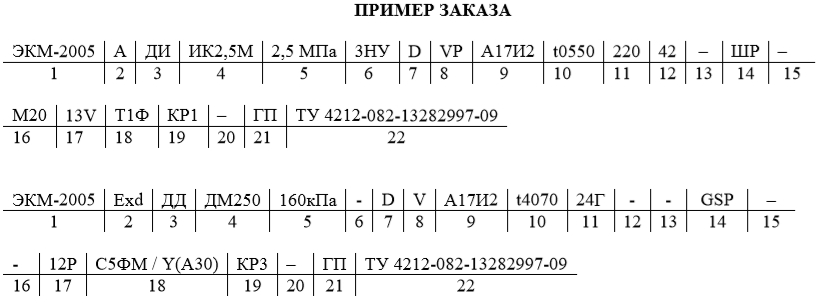 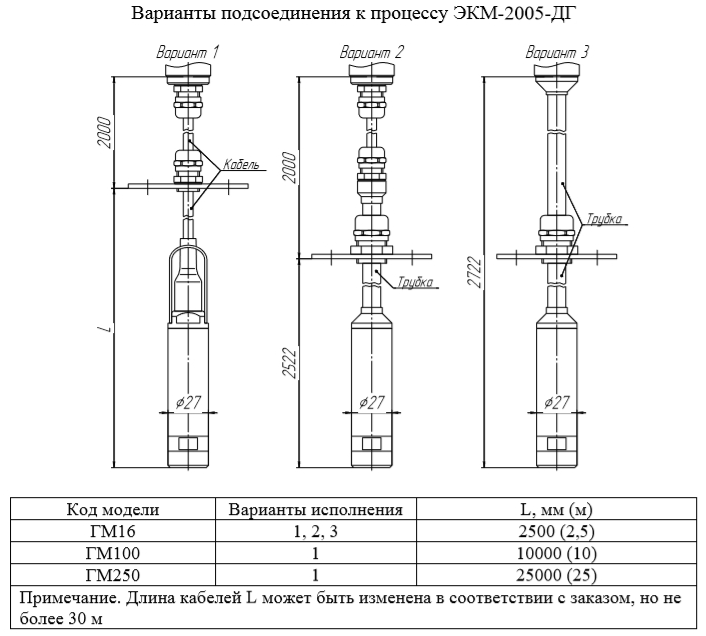 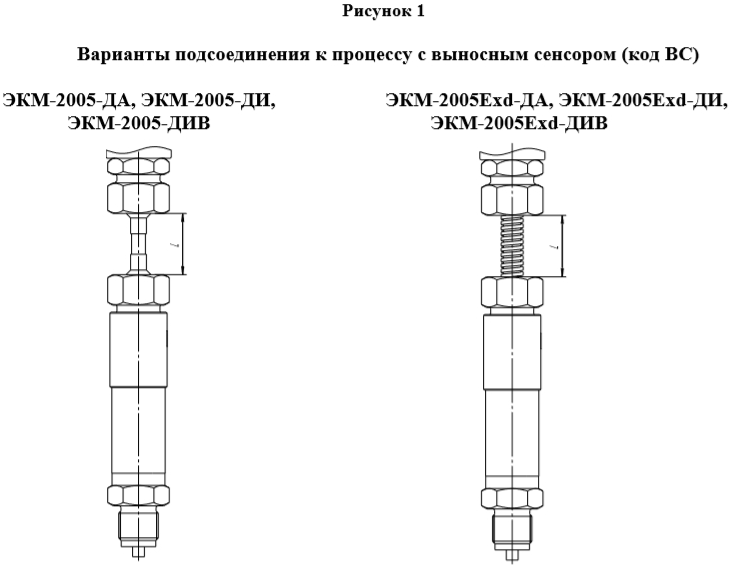 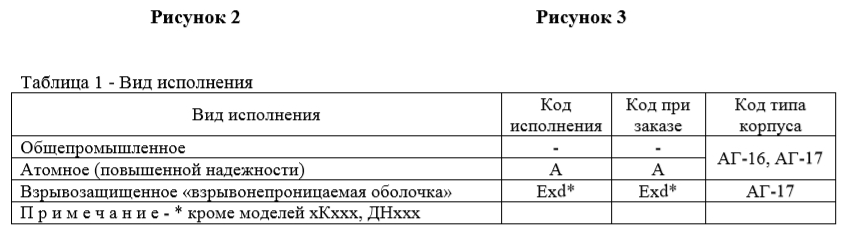 Условное обозначение модели состоит из двух букв и числа (для моделей с единицами измерения кПа) и из двух букв и числа с буквой М (для моделей с единицами измерения МПа). Первая буква обозначает вид измеряемого давления: А – абсолютное давление;                                                                                                                                                              И – избыточное давление;                                                                                                                                                         В – избыточное давление-разрежение;                                                                                                                                          Д – разность давлений;                                                                                                                                                                          Г – гидростатическое давление. Вторая буква обозначает материал мембраны:                                                                                                                        М – металл;                                                                                                                                                                                                       К – керамика;                                                                                                                                                                                            Н – нет защитной мембраны (ДНххх, ДМххх). Третья буква Ф обозначает фланцевое исполнение манометров разности давлений. Четвертая буква В обозначает высокое значение максимального рабочего избыточного давления. Число в обозначении модели соответствует максимальному верхнему пределу измерений в единицах кПа (МПа).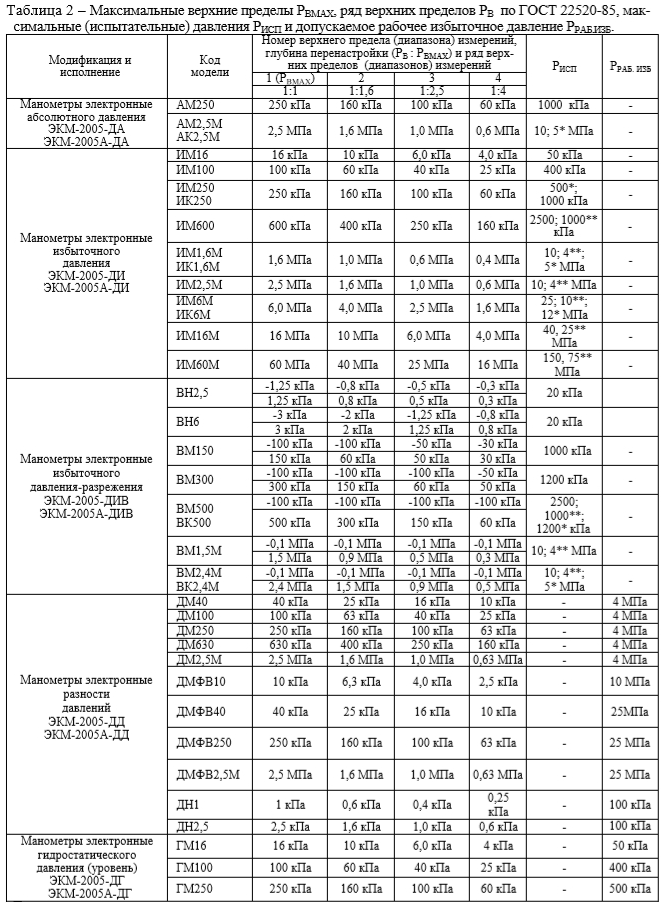 Примечания                                                                                                                                                                                          1 - * Для моделей хКххх.                                                                                                                                                                     2 - ** Для моделей с кодом исполнения по материалам 61N.                                                                                             3 - Знак «-» означает разрежение.                                                                                                                                                4 - Нижний предел измерений равен нулю.                                                                                                                         5 - Для ЭКМ-2005-ДИВ число в верхней строке – верхний предел разрежения, в нижней – верхний предел избыточного давления.  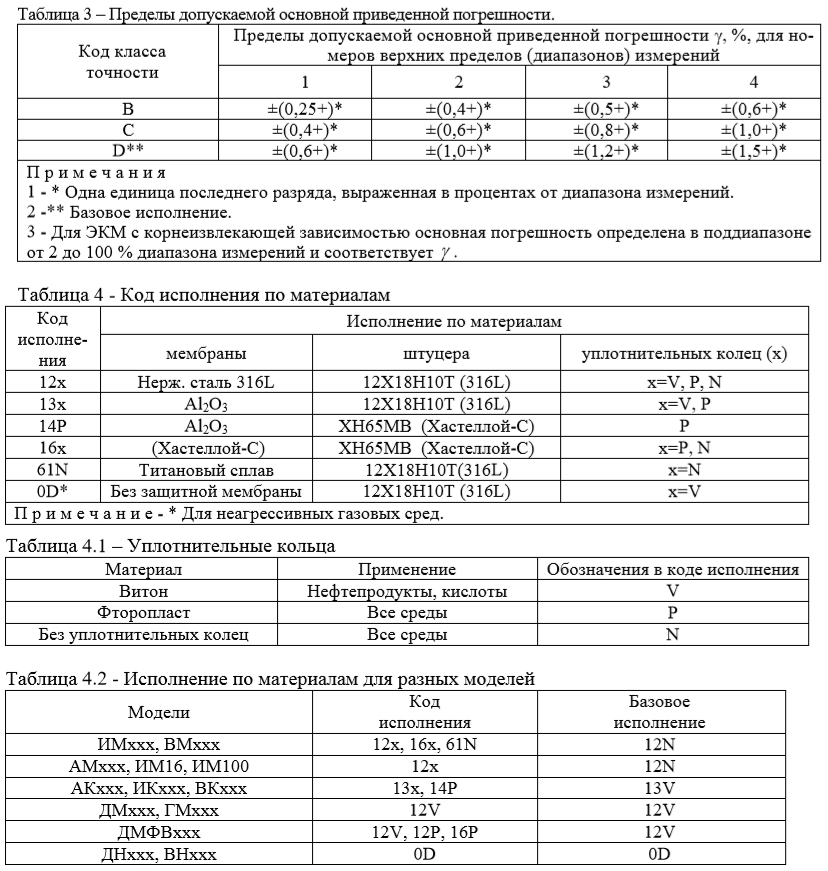 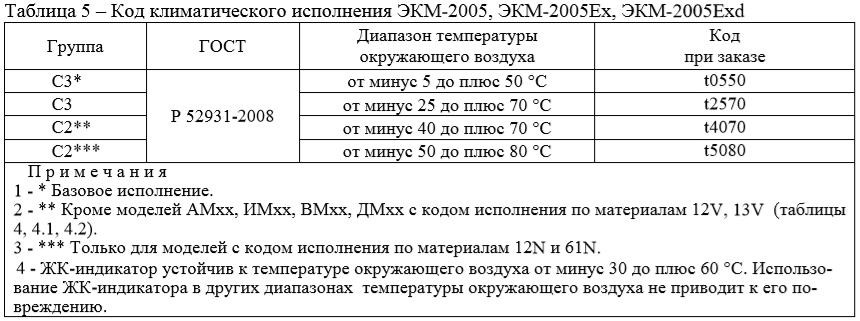 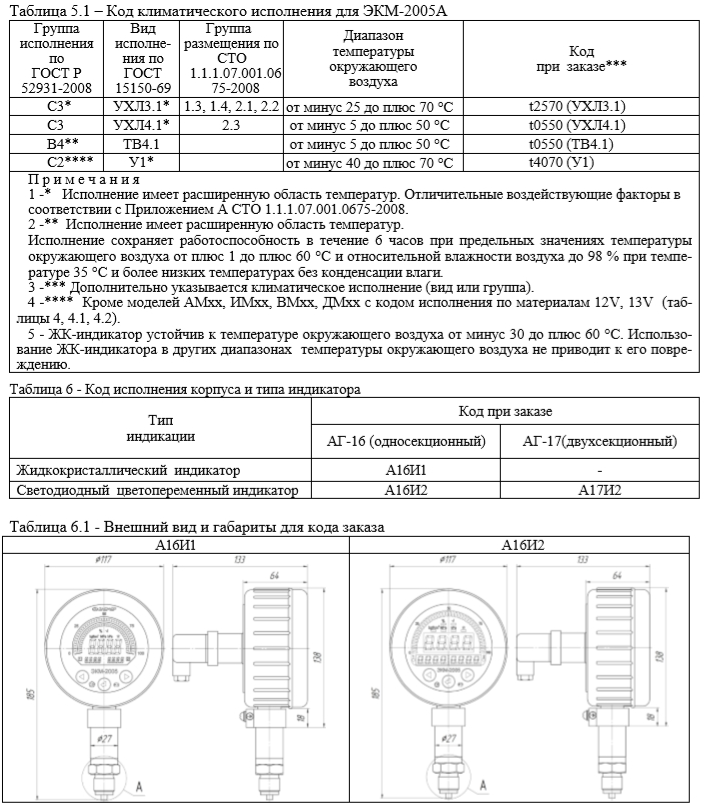 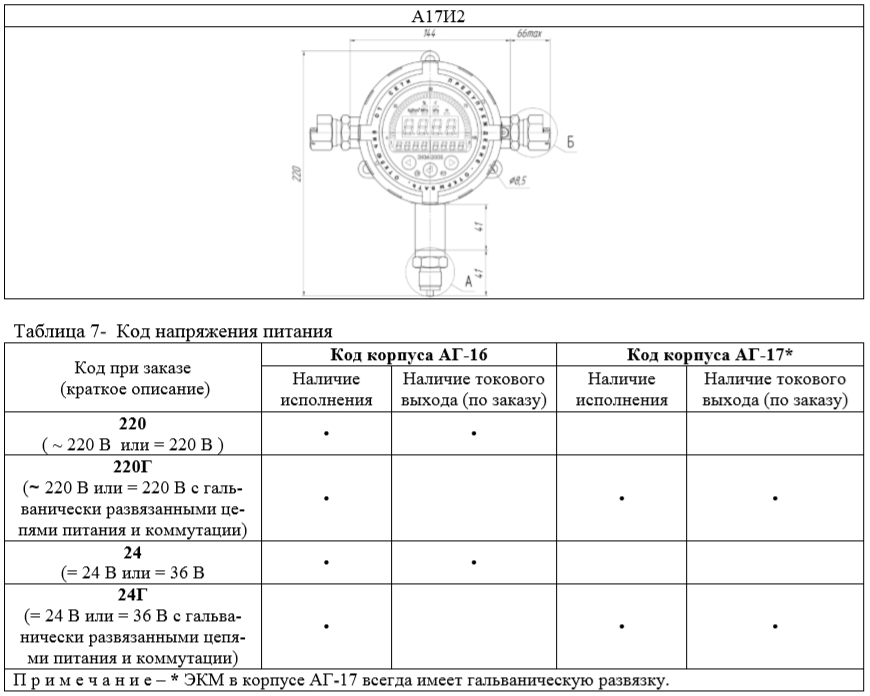 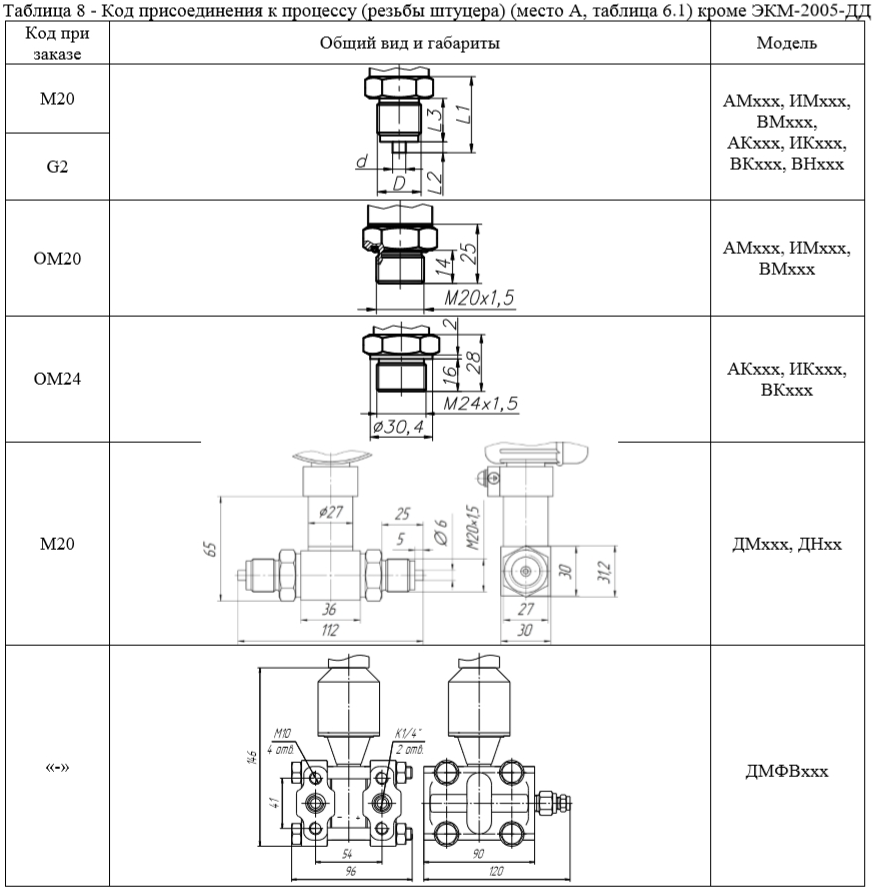 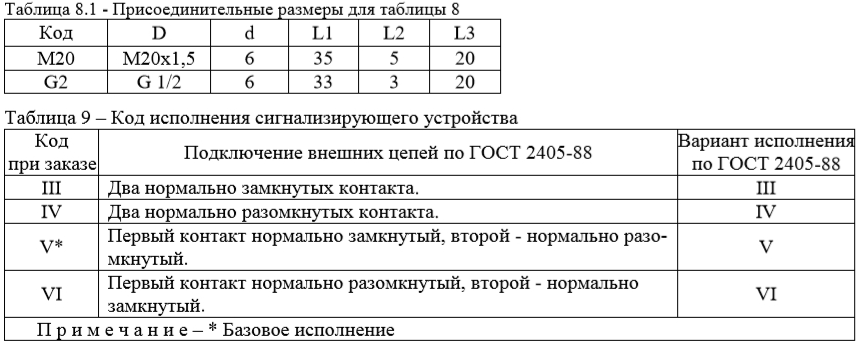 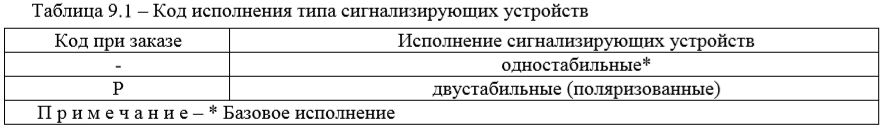 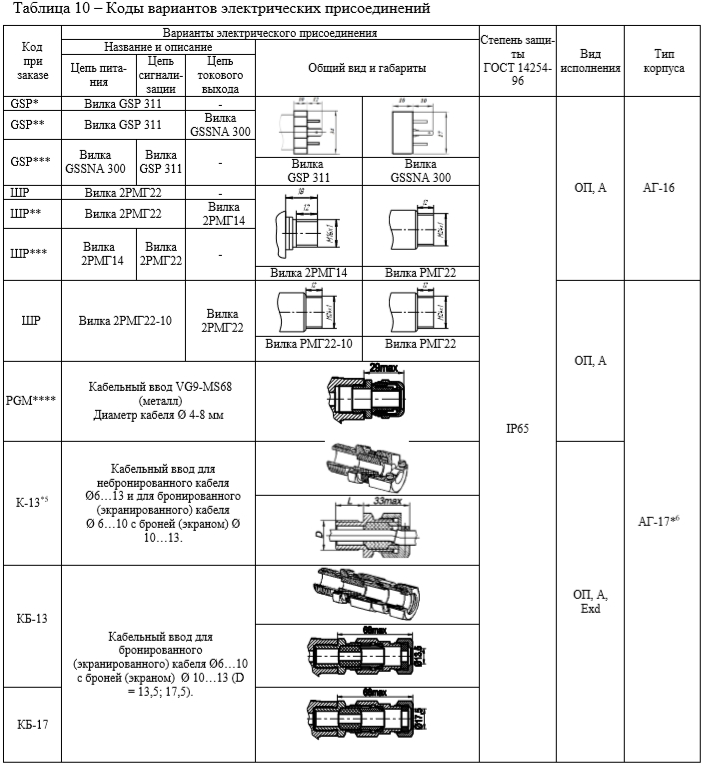 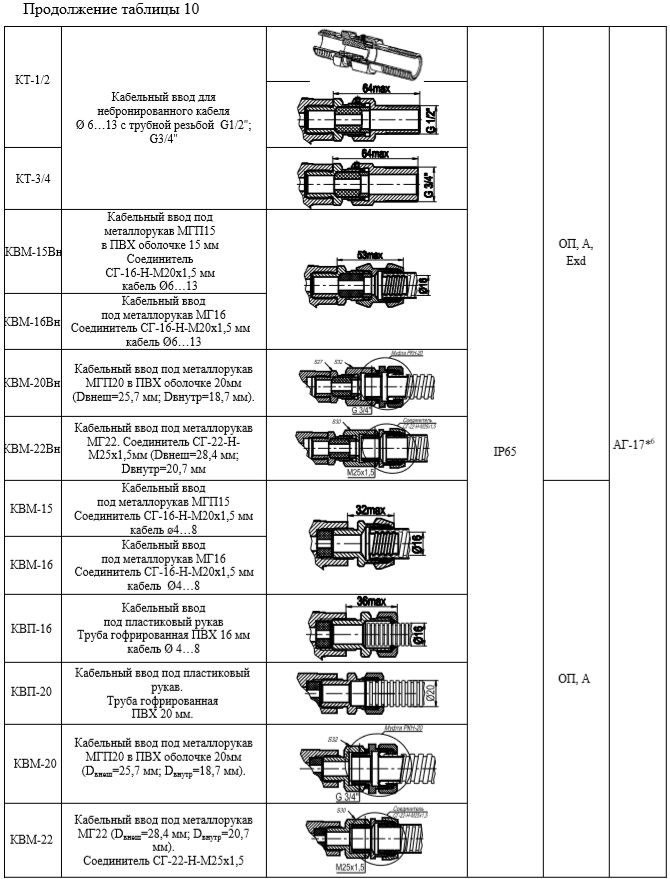 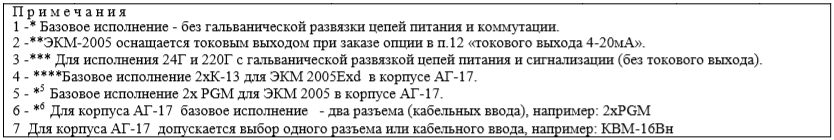 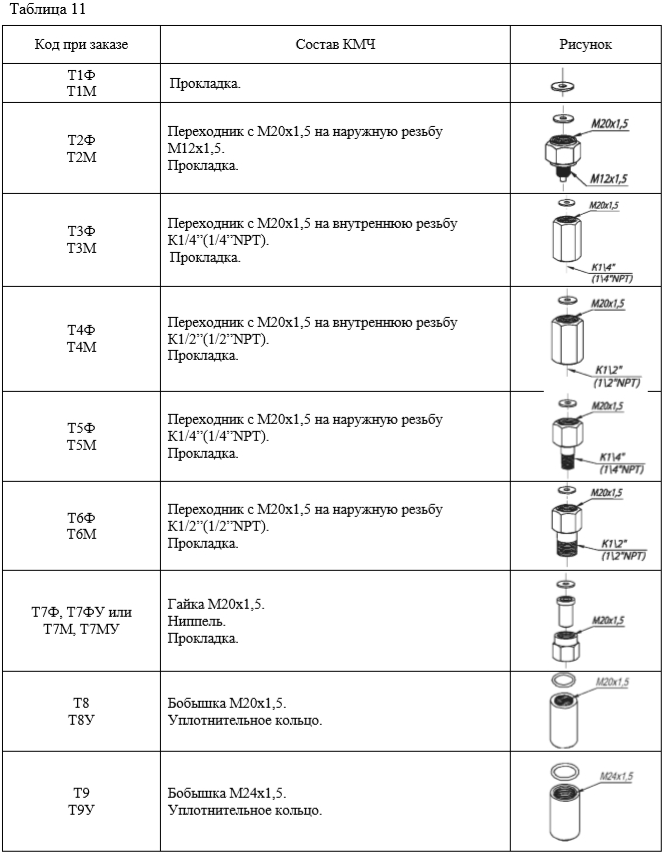 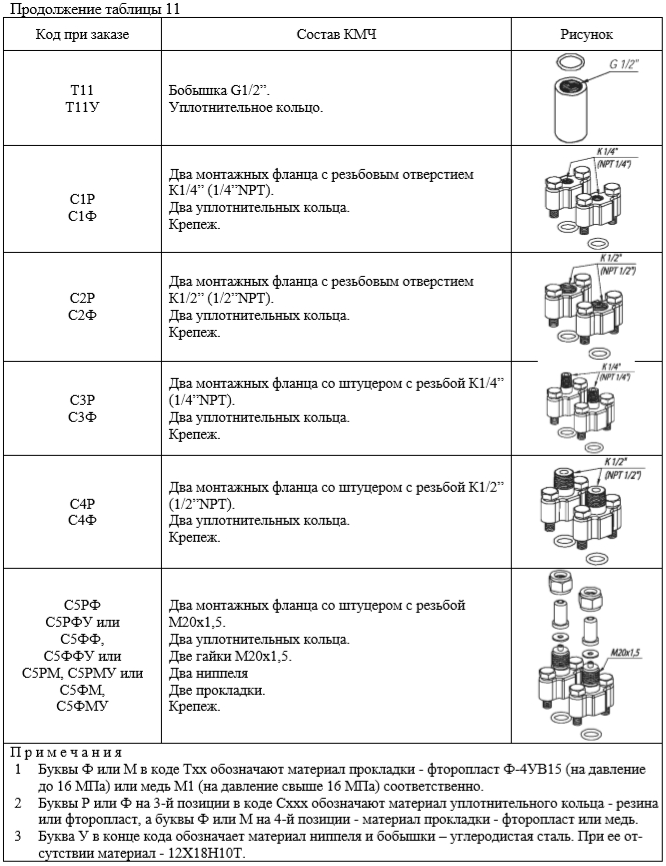 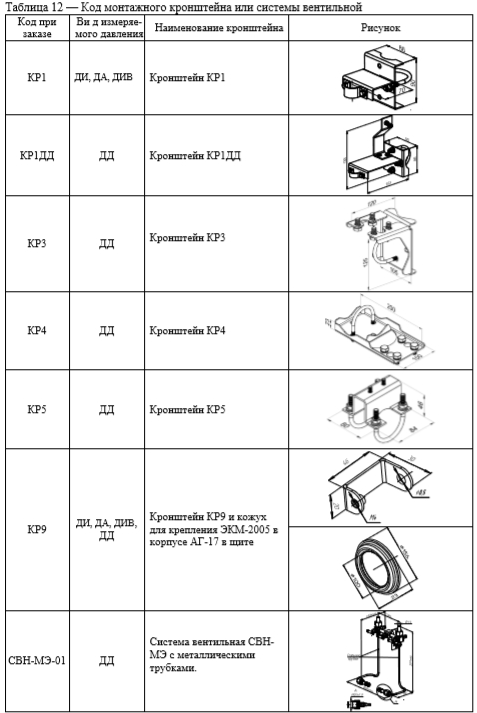 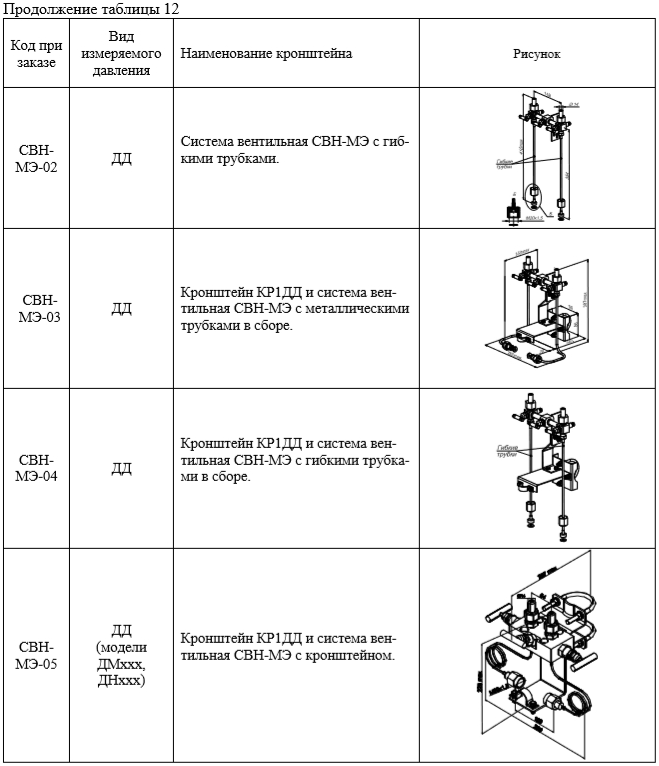 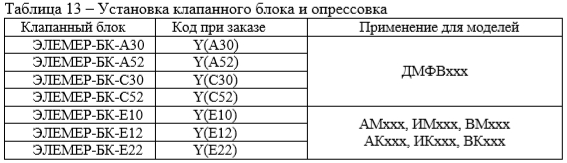 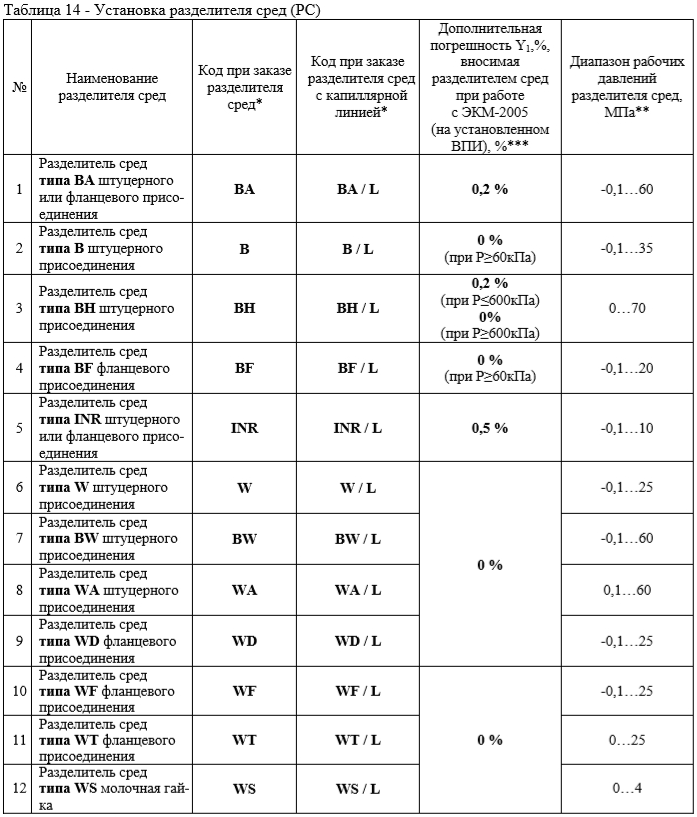 Примечания 1 - *  Для корректного заказа разделителя сред и капиллярной линии см. раздел «Дополнительное оборудование (давление)»                                                                                                                                                               2 -  Для подключения ЭКМ-2005 в комплекте с разделителями сред к поверочному оборудованию можно заказать ответную часть (переходники или фланцы), см. раздел  «Дополнительное оборудование»                                                                                       3 -  **Указан максимальный рабочий диапазон для данного типа разделителя. Диапазон рабочих давлений на выбранный разделитель указывается в форме заказа на разделители сред.                                         4 - ***При перенастройке ЭКМ-2005 с установленным разделителем на другой диапазон измерений требуется дополнительная градуировка.